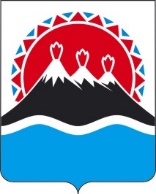 РЕГИОНАЛЬНАЯ СЛУЖБАПО ТАРИФАМ И ЦЕНАМ КАМЧАТСКОГО КРАЯПОСТАНОВЛЕНИЕО внесении изменений в постановление Региональной службы по тарифам и ценам Камчатского края от 13.10.2022 № 140 «Об утверждении тарифов на захоронение твердых коммунальных отходов ООО «Чистый край» в Усть-Камчатском сельском поселении Усть-Камчатского муниципального района Камчатского края на 2023-2025 годы»В соответствии с Федеральным законом Российской Федерации от 24.06.1998 № 89-ФЗ «Об отходах производства и потребления», постановлениями Правительства Российской Федерации  от 16.05.2016 № 424 «Об утверждении порядка разработки, согласования, утверждения и корректировки инвестиционных и производственных программ в области обращения с твердыми коммунальными отходами, в том числе порядка определения плановых и фактических значений показателей эффективности объектов, используемых для обработки, обезвреживания и захоронения твердых коммунальных отходов», от 30.05.2016 № 484 «О ценообразовании в области обращения с твердыми коммунальными отходами», приказом ФАС России от 21.11.2016 № 1638/16 «Об утверждении Методических указаний по расчету регулируемых тарифов в области обращения с твердыми коммунальными отходами», постановлением Правительства Камчатского края от 07.04.2023 № 204-П 
«Об утверждении Положения о Региональной службе по тарифам и ценам Камчатского края», протоколом Правления Региональной службы по тарифам и ценам Камчатского края ХХ.06.2024 № ХХ, в целях приведения в соответствие с законодательством Российской ФедерацииПОСТАНОВЛЯЮ:Внести в постановление Региональной службы по тарифам и ценам Камчатского края от 13.10.2022 № 140 «Об утверждении тарифов на захоронение твердых коммунальных отходов ООО «Чистый край» в Усть-Камчатском сельском поселении Усть-Камчатского муниципального района Камчатского края на 2023-2025 годы» следующие изменения:в наименовании, по тексту и приложениях перед словом «тарифов» добавить «предельных»;приложения 1, 2 изложить в редакции согласно приложениям 1, 2 к настоящему постановлению.2. Настоящее постановление вступает в силу после дня его официального опубликования.Приложение 1 к постановлению Региональной службы по тарифам и ценам Камчатского края от ХХ.06.2024 № ХХ«Приложение 1 к постановлению Региональной службы по тарифам и ценам Камчатского края от 13.10.2022 № 140Производственная программа в сфере захоронения твёрдых коммунальных отходов ООО «Чистый край» в Усть-Камчатском сельском поселении Усть-Камчатского муниципального района Камчатского края на 2023-2025 годыРаздел 1. Паспорт производственной программыРаздел 3. Перечень мероприятий производственной программыРаздел 3. Планируемый объем (масса) захоронения твердых коммунальных отходовРаздел 4. Объем финансовых потребностей, необходимых для реализации производственной программы в сфере захоронения твердых коммунальных отходовРаздел 5. График реализации мероприятий производственной программы Раздел 6. Плановые значения показателей эффективности объектов, используемых для захоронения твердых коммунальных отходовРаздел 7. Отчет об исполнении производственной программы за истекший период регулирования (за истекший год долгосрочного периода) размещен на сайте Региональной службы по тарифам и ценам Камчатского края в разделе «Текущая деятельность/Производственные программы» https://www.kamgov.ru/sltarif/current_activities/proizvodstvennye-programmy ».».Приложение 2 к постановлению Региональной службы по тарифам и ценам Камчатского края от ХХ.06.2024 № ХХ«Приложение 2к постановлению Региональной службыпо тарифам и ценам Камчатского края от 13.10.2022 № 140Предельные тарифы на захоронение твёрдых коммунальных отходов ООО «Чистый край» в Усть-Камчатском сельском поселении Усть-Камчатского муниципального района Камчатского края на 2023-2025 годы».[Дата регистрации] № [Номер документа]г. Петропавловск-КамчатскийРуководитель[горизонтальный штамп подписи 1]М.В. ЛопатниковаНаименование регулируемой организации, её местонахождение и контакты ответственных лицООО «Чистый край»,684017, Камчатский край, Елизовский район, поселок Пионерский, Янтарная улица, дом 3Директор – Новосёлов Михаил Васильевич,тел.: 8-914-627-8661Наименование органа регулирования, его местонахождение и контакты ответственных лицРегиональная служба по тарифам и ценам Камчатского края,683003, г. Петропавловск-Камчатский, ул. Ленинградская, 118,Руководитель – Лопатникова Марина Викторовна,8 (4152) 428381Период реализации производственной программы2023-2025 годы№ 
п/пНаименование 
мероприятияСрок реализации мероприятийФинансовые потребности 
на реализацию мероприятий, тыс. руб.№ 
п/пНаименование 
мероприятияСрок реализации мероприятийФинансовые потребности 
на реализацию мероприятий, тыс. руб.1Текущая эксплуатация объектов захоронения твердых коммунальных отходов Текущая эксплуатация объектов захоронения твердых коммунальных отходов Текущая эксплуатация объектов захоронения твердых коммунальных отходов 1.1.Мероприятия по текущей эксплуатации объектов захоронения твердых коммунальных отходов2023 год8580,181.1.Мероприятия по текущей эксплуатации объектов захоронения твердых коммунальных отходов2024 год9094,99  1.1.Мероприятия по текущей эксплуатации объектов захоронения твердых коммунальных отходов2025 год9522,46    2.Текущий и (или) капитальный ремонт объектов, используемых для захоронения твердых коммунальных отходовТекущий и (или) капитальный ремонт объектов, используемых для захоронения твердых коммунальных отходовТекущий и (или) капитальный ремонт объектов, используемых для захоронения твердых коммунальных отходов----№ п/пПоказатели           
производственной программы2023 год2023 год2024 год2024 год2025 год2025 год№ п/пПоказатели           
производственной программытыс. м3тыс.тоннтыс. м3тыс.тоннтыс. м3тыс.тонн1. Объем (масса) твердых коммунальных отходов                  11,1821,29711,1821,29711,1821,2971.1в пределах норматива по накоплению11,1821,29711,1821,29711,1821,2972По видам твердых коммунальных отходов2.1сортированные------2.2несортированные9,1691,0649,1691,0649,1691,0642.3крупногабаритные2,0130,2332,0130,2332,0130,233№ п/пПоказателиГодтыс. руб.1.Необходимая валовая выручка2023 год11 169,931.Необходимая валовая выручка2024 год11 540,791.Необходимая валовая выручка2025 год12 464,84№п/пНаименование мероприятияГодСрок выполнения мероприятийпроизводственной программы (тыс. руб.)Срок выполнения мероприятийпроизводственной программы (тыс. руб.)Срок выполнения мероприятийпроизводственной программы (тыс. руб.)Срок выполнения мероприятийпроизводственной программы (тыс. руб.)№п/пНаименование мероприятияГод1 квартал2 квартал3 квартал4 квартал.1.Текущая эксплуатация объектов захоронения твердых коммунальных отходов2023 год2145,152145,152145,152145,151.Текущая эксплуатация объектов захоронения твердых коммунальных отходов2024 год2273,752273,752273,752273,751.Текущая эксплуатация объектов захоронения твердых коммунальных отходов2025 год2380,622380,622380,622380,622.Текущий и (или) капитальный ремонт объектов, используемых для захоронения твердых коммунальных отходов Текущая эксплуатация объектов2023 год-2.Текущий и (или) капитальный ремонт объектов, используемых для захоронения твердых коммунальных отходов Текущая эксплуатация объектов2024 год2.Текущий и (или) капитальный ремонт объектов, используемых для захоронения твердых коммунальных отходов Текущая эксплуатация объектов2025 год№ 
п/пНаименование показателя2023 год2024 год2025 год№ 
п/пНаименование показателяпланпланплан1.Доля проб подземных вод, почвы и воздуха, отобранных по результатам производственного экологического контроля, не соответствующих установленным требованиям, в общем объеме таких проб, % 0002.Количество возгораний твердых коммунальных отходов в расчете на единицу площади объекта, используемого для захоронения твердых коммунальных отходов, шт/га000№ п/пНаименование 
регулируемой 
организацииГод (период)Предельные тариф на захоронение твердыхкоммунальных отходов, без НДСПредельные тариф на захоронение твердыхкоммунальных отходов, без НДС№ п/пНаименование 
регулируемой 
организацииГод (период)руб./куб. м.руб./тонну1.ООО «Чистый край»01.01.2023 -31.12.2023998,968611,691.ООО «Чистый край»01.01.2024 -30.06.2024998,96  8 611,681.ООО «Чистый край»01.07.2024 -31.12.20241 065,29  9 183,531.ООО «Чистый край»01.01.2025 -30.06.20251 065,299 183,521.ООО «Чистый край»01.07.2025 -31.12.20251 164,2410 036,52